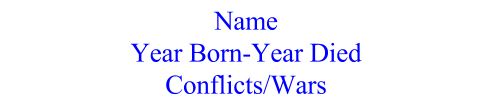 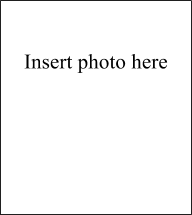     	Name                             was born in                          place    in    year.   Name    was a  rank in the regiment name. He enlisted / was drafted in year. He fought / worked at home doing what job for country name in war name. Name received the name of award for what he did. He died from a reason why in year in name of place.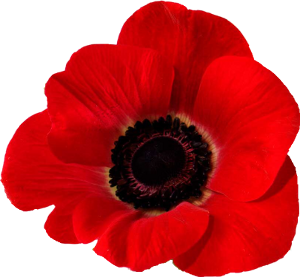 